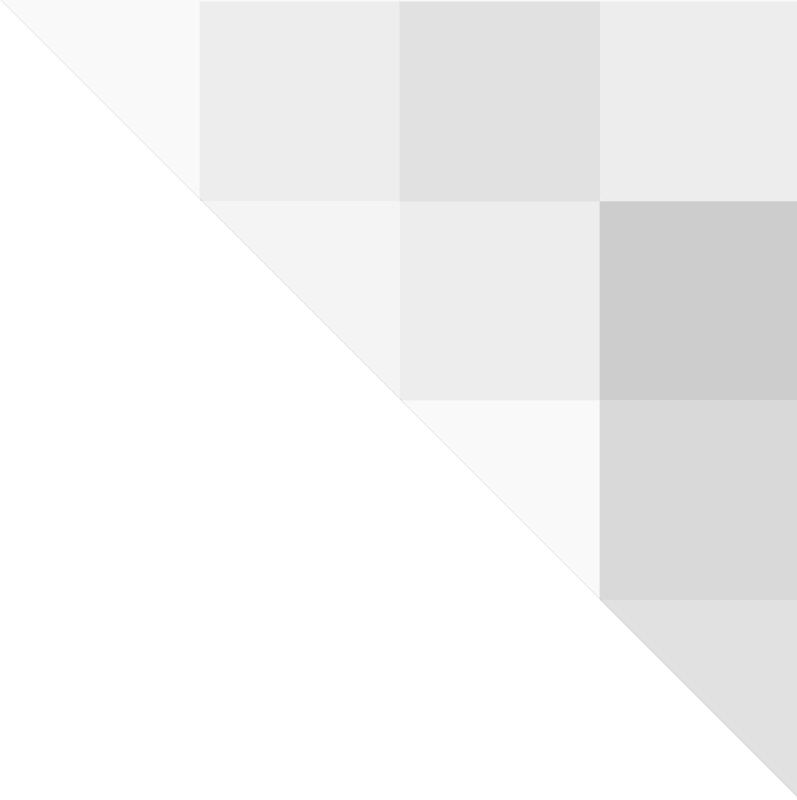 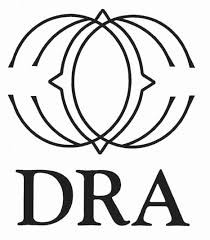 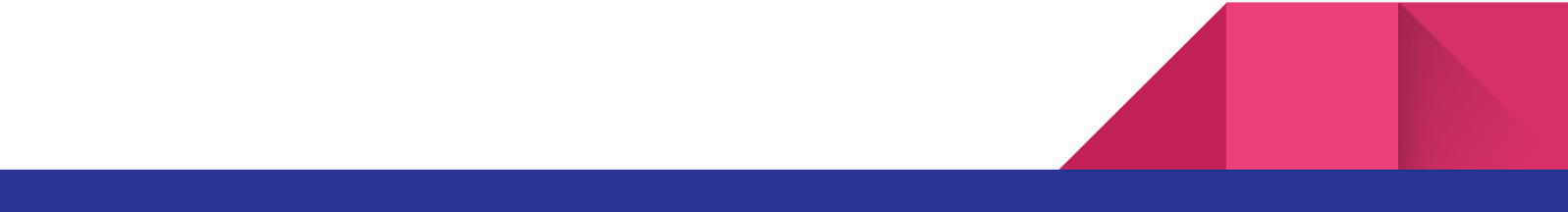 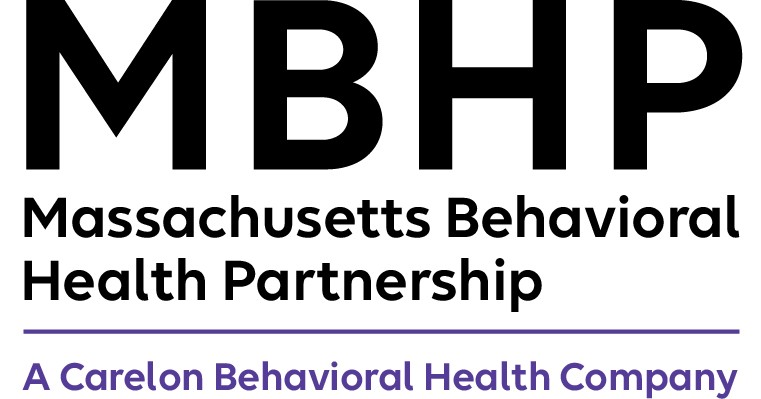 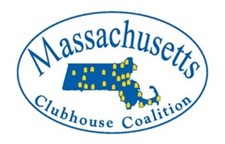 Dual Recovery AnonymousOverview Dual Recovery Anonymous is a 12-Step self-help program for individuals who experience both an addiction and a psychiatric challenge. Adults working towards wellness are welcome to attend. Massachusetts DRA embraces all participants striving to achieve an improved sense of emotional wellbeing by using the 12 Steps. Looking for a local in-person DRA meeting? Come and visit our DRA meeting right here at the Medway Town Library! Thursdays 6:00 PM -7:00 PM (Story Room) For a complete list of over 20 Zoom DRA meetings open to the public visit the Massachusetts Clubhouse Coalition website at: massclubs.org For more information please contact Dual Recovery Coordinator: Julie Sprenkle PsyD at julie.sprenkle@yahoo.com